1. Общие положения1.1. Муниципальное дошкольное образовательное бюджетное учреждение  «ДСКВ № 10» г.Всеволожска (далее – Учреждение) является некоммерческой организацией, созданной в соответствии с Гражданским кодексом Российской Федерации, Федеральным законом от 12 января 1996 года № 7-ФЗ «О некоммерческих организациях», муниципальным бюджетным образовательным учреждением для осуществления образовательной деятельности по реализации образовательных услуг населению. Ясли-сад № . Всеволожска создан в 1986 году, зарегистрирован МП БТИ на основании Постановления Главы администрации Всеволожского района Ленинградской области от 19.07.1993 № 2212, регистрационный номер 101-112-271.Ясли-сад № . Всеволожска реорганизован в Муниципальное дошкольное образовательное комбинированное учреждение ясли - сад № 10, на основании приказа Комитета по образованию Всеволожского района Ленинградской области от 24.12.1996 года № 222, зарегистрировано Всеволожским территориальным отделением Ленинградской области регистрационной палаты приказом от 30.12.1996 года № 1714 и внесено в Единый государственный реестр юридических лиц под № 09/01709.Постановлением администрации МО «Всеволожского района Ленинградской области» от 20.10.1999 года № 1815 Муниципальное дошкольное образовательное комбинированное учреждение ясли - сад № 10 переименовано в Муниципальное дошкольное образовательное учреждение «Детский сад комбинированного вида № 10» г. Всеволожска.Устав Муниципального дошкольного образовательного учреждения «Детский сад комбинированного вида № 10» г. Всеволожска зарегистрирован Всеволожским территориальным отделением Ленинградской областной палаты на основании приказа от 28.10.1999 года Ю/3213 и внесен в реестр под № 09/01714.Инспекцией МНС России по Всеволожскому району Ленинградской области 15.02. 2002 года в Единый государственный реестр внесена запись за основным государственным регистрационным номером 1034700558001.Новая Редакция Устава Муниципального дошкольного образовательного учреждения «Детский сад комбинированного вида № 10» г. Всеволожска утверждена приказом от 29.03.2005 года № 88 Комитета по образованию администрации муниципального образования «Всеволожский район Ленинградской области». Зарегистрирована в ИФНС РФ. Выдано свидетельство от 06.04.2005 года ГРН 2054700052449.Новая Редакция № 2 Устава Муниципального дошкольного образовательного учреждения «Детский сад комбинированного вида № 10» г. Всеволожска утверждена приказом от 04.02.2008 года № 29 Комитета по образованию администрации муниципального образования «Всеволожский муниципальный район» Ленинградской области. Устав зарегистрирован в ИФНС РФ. Выдано свидетельство от 11.02.2008 года ГРН 2084703009334.Новая Редакция № 3 Устава Муниципального дошкольного образовательного учреждения «Детский сад комбинированного вида № 10» г. Всеволожска утверждена приказом от 30.11.2009 года № 278 Комитета по образованию администрации муниципального образования «Всеволожский муниципальный район» Ленинградской области. Устав зарегистрирован в ИФНС РФ. Выдано свидетельство от 10.12.2009 года ГРН 2094703049065.Муниципальное дошкольное образовательное учреждение «Детский сад комбинированного вида № 10» г. Всеволожска на основании постановления администрации муниципального образования «Всеволожский муниципальный район» Ленинградской области от 04.05.2010 г. № 768 «О реорганизации муниципальных образовательных учреждений в форме присоединения» реорганизовано путем присоединения к нему Муниципального дошкольного образовательного учреждения «Детский сад комбинированного вида № 2» г. Всеволожска (зарегистрировано Инспекцией МНС России по Всеволожскому району Ленинградской области от 07 февраля 2003 года за основным государственным регистрационным номером 1034700559519) с одновременным переименованием в муниципальное дошкольное образовательное бюджетное учреждение «Детский сад комбинированного вида № 10» г. Всеволожска.Муниципальное дошкольное образовательное бюджетное учреждение «Детский сад комбинированного вида № 10» г. Всеволожска является правопреемником по всем обязательствам муниципального дошкольного образовательного учреждения «Детский сад комбинированного вида № 2» г. Всеволожска в отношении всех его кредиторов и должников, включая и обязательства, оспариваемые сторонами, в соответствии с передаточным актом.Новая Редакция № 4 Устава Муниципального дошкольного образовательного бюджетного учреждения «Детский сад комбинированного вида № 10» г. Всеволожска утверждена приказом от 19.08.2010 года № 163 Комитета по образованию администрации муниципального образования «Всеволожский муниципальный район Ленинградской области». Устав зарегистрирован в ИФНС РФ. Выдано свидетельство от 26.08.2010 года ГРН 2104703046402.        Новая редакция Устава Муниципального дошкольного образовательного бюджетного учреждения «Детский сад комбинированного вида № 10» г. Всеволожска утверждена приказом от 29.02.2012 года № 46 Комитета по образованию администрации муниципального образования «Всеволожский муниципальный район» Ленинградской области. Устав зарегистрирован в ИФНС РФ. Выдано свидетельство от 19.03.2012 года ГРН 2124703011410. Изменения и дополнения к новой редакции устава утверждены приказом от 23.11.2012 года № 257 Комитета по образованию администрации муниципального образования «Всеволожский муниципальный район» Ленинградской области. Зарегистрированы в ИФНС РФ. Выдано свидетельство от 03.12.2012 года ГРН 21247033151032.          Новая Редакция № 6 Устава Муниципального дошкольного образовательного бюджетного учреждения «Детский сад комбинированного вида № 10» г. Всеволожска утверждена приказом от 12.11.2013 года № 314 Комитета по образованию администрации муниципального образования «Всеволожский муниципальный район Ленинградской области». Устав зарегистрирован в ИФНС РФ. Внесена запись о государственной регистрации изменений, вносимых в учредительные документы юридического лица от 19.011.2013 года ГРН 2134703092555.           Муниципальное дошкольное образовательное бюджетное учреждение «Детский сад комбинированного вида № 10» г. Всеволожска является муниципальным дошкольным образовательным учреждением, реализующим общеобразовательные программы дошкольного образования.           1.2. Наименование Учреждения:полное – Муниципальное дошкольное образовательное бюджетное учреждение «Детский сад комбинированного вида № 10»г. Всеволожска,сокращенное – МДОБУ «ДСКВ № 10» .          1.3. Организационно-правовая форма:  -  бюджетная организация.          1.4. Тип образовательной организации: -  дошкольная образовательная организация.          1.5. Место нахождения Учреждения: РФ, 188641, Ленинградская область, Всеволожский район, город Всеволожск, улица Победы д.4.По данному адресу размещается Исполнительный орган – Заведующий.Учреждение ведет образовательную деятельность по адресам:- 188641, РФ, Ленинградская область, Всеволожский район г. Всеволожск, ул. Победы, д.4;- 188641, РФ, Ленинградская область, Всеволожский район, г. Всеволожск, ул. Южная, д.16.          1.6. Учредителем и собственником имущества Учреждения является Муниципальное образование «Всеволожский муниципальный район» Ленинградской области (далее – Учредитель), в лице администрации муниципального образования «Всеволожский муниципальный район» Ленинградской области (далее - исполнительный орган власти), адрес местонахождения: 188640, Ленинградская область, г. Всеволожск, Колтушское шоссе, д.138;  ИНН 4703083640; ОГРН 1064703000911.           1.7.Администрация муниципального образования «Всеволожский муниципальный район» Ленинградской области делегирует часть функций и полномочий Учредителя:           1.7.1.Комитету по образованию администрации муниципального образования «Всеволожский муниципальный район» Ленинградской области (далее - орган местного самоуправления в сфере образования) как уполномоченному структурному подразделению администрации муниципального образования «Всеволожский муниципальный район» Ленинградской области, в ведении которого находится деятельность Учреждения.	1.7.2.Управлению по муниципальному имуществу администрации МО «Всеволожский муниципальный район» Ленинградской области, в ведении которого находится недвижимое имущество, закрепленное за Учреждением или приобретенное им за счет средств, выделенных ему Учредителем на приобретение этого имущества, а также находящееся у Учреждения особо ценное движимое имущество.     1.8.Отношения между Учредителем и Учреждением определяются настоящим Уставом, муниципальным заданием, соглашением о порядке и условиях    предоставления субсидии на возмещение нормативных затрат на оказание услуг в сфере образования.1.9.Учреждение  руководствуется в своей деятельности с Федеральным законом Российской Федерации «Об образовании в Российской Федерации» и  другими законодательными и нормативными актами Российской Федерации, законами Ленинградской области, указами и распоряжениями Губернатора Ленинградской области, постановлениями и распоряжениями Правительства Ленинградской области, изданными в соответствии с ними нормативными правовыми актами органов исполнительной власти Ленинградской области, нормативными актами Учредителя и настоящим Уставом. 1.10.Учреждение является некоммерческой организацией, созданной в соответствии с Гражданским кодексом Российской Федерации, Федеральными законами «О некоммерческих организациях», «Об образовании в Российской Федерации», а также другими федеральными законами, иными нормативными правовыми актами Российской Федерации, областными законами и иными нормативными правовыми актами Ленинградской области, регламентирующими деятельность указанного типа организации, а также решениями Совета депутатов МО «Всеволожский муниципальный район» Ленинградской области, нормативными правовыми актами администрации МО «Всеволожский муниципальный район» Ленинградской области,  нормативными актами Учредителя и настоящим Уставом.         1.11.Учреждение является юридическим лицом, имеет самостоятельный баланс, расчетный и иные счета в кредитных организациях,  лицевые счета   в    финансовых   органах Учредителя,  печать, штампы, бланки и другую атрибутику со своим наименованием, обладает обособленным имуществом на праве оперативного управления, от своего имени приобретает и осуществляет имущественные и личные неимущественные права, несёт обязанности, выступает истцом и ответчиком в суде общей юрисдикции, арбитражном и третейском суде в соответствии с законодательством Российской Федерации.          1.12.Права юридического лица в части ведения уставной финансово-хозяйственной деятельности, предусмотренной настоящим Уставом, возникают у Учреждения с момента его государственной регистрации в качестве юридического лица. Право на ведение образовательной деятельности в качестве основного вида деятельности в соответствии с целями, ради достижения которых организация создана, возникают  у Учреждения с момента получения лицензии на осуществление образовательной деятельности.         1.13.Учреждение обеспечивает исполнение своих обязательств в пределах,  доведенных до него бюджетных субсидий на обеспечение  муниципального заказа и средств, полученных в установленном порядке от приносящей доход деятельности.         1.14. Учреждение отвечает по своим обязательствам имуществом, находящимся у него на праве оперативного управления, за исключением недвижимого имущества и особо ценного движимого имущества, закрепленных за ним Учредителем или приобретенным Учреждением за счет средств, выделенных ему Учредителем на приобретение этого имущества.  1.15.Муниципальное образование «Всеволожский муниципальный район» Ленинградской области не несет ответственности по обязательствам Учреждения. Учреждение не отвечает по обязательствам муниципального образования «Всеволожский муниципальный район» Ленинградской области.          1.16.Доходы Учреждения поступают в его самостоятельное распоряжение и используются им для достижения целей, ради которых оно создано, если иное не предусмотрено законодательством РФ.          1.17.Учредитель Учреждения не имеет права на получение доходов от осуществления основной образовательной деятельности и использования закрепленного за Учреждением имущества.          1.18.В Учреждении не допускается создание и осуществление деятельности организационных структур политических партий, общественно-политических и религиозных движений и  организаций  (объединений).            1.19. Учреждение обязано соблюдать принципы государственной политики в сфере  образования.           1.20.Медицинское обслуживание воспитанников в Учреждении обеспечивает медицинский персонал, закрепленный за  учреждением здравоохранения, в зоне обслуживания которого находится Учреждение. Учреждение несет ответственность за создание необходимых условий для охраны и укрепления здоровья, организации питания воспитанников и работников Учреждения.  1.21.Учреждение предоставляет помещение с соответствующими условиями для работы медицинского персонала.   1.22.Учреждение осуществляет организацию питания самостоятельно для воспитанников Учреждения в специально отведенных для этого помещениях.  1.23. Учреждение может вступать  в педагогические, научные и иные ассоциации и объединения, в том числе и международные, принимать участие в конференциях, конгрессах и иных формах сотрудничества.  1.24.Учреждение самостоятельно формирует свою структуру. Структурные подразделения Учреждения обеспечивают осуществление образовательной деятельности с учетом уровня, вида и направленности реализуемой основной образовательной  программы дошкольного образования, формы обучения и режима пребывания в них воспитанников.
Структурные подразделения Учреждения не являются юридическими лицами и действуют на основании настоящего Устава и положения о соответствующем структурном подразделении, утвержденного в порядке, установленном Уставом Учреждения.Учреждение имеет в своей структуре одно структурное подразделение:- 188641, РФ, Ленинградская область, Всеволожский район, г.Всеволожск, ул.Южная , д. 16. 2. Основная цель, предмет и виды деятельности Учреждения  2.1.Основной целью деятельности Учреждения является реализация основной образовательной программы дошкольного образования, присмотр и уход за детьми.  2.2.Предметом деятельности Учреждения является образовательная деятельность по реализации основной образовательной программы дошкольного образования.Образовательные программы дошкольного образования направлены на разностороннее развитие детей дошкольного возраста с учетом их возрастных и индивидуальных особенностей, в том числе достижение детьми дошкольного возраста уровня развития, необходимого и достаточного для успешного освоения ими образовательных программ начального общего образования, на основе индивидуального подхода к детям дошкольного возраста и специфичных для детей дошкольного возраста видов деятельности.Основными задачами деятельности Учреждения являются:	1) создание условий для реализации гарантированного гражданам Российской Федерации права на получение общедоступного и бесплатного образования по основной образовательной программе дошкольного образования; 	2) охрана жизни и укрепление физического и психического здоровья воспитанников, в том числе формирование здорового образа жизни воспитанников, их адаптация  к жизни в обществе;         3) обеспечение познавательно-речевого, социально-личностного, художественно-эстетического и физического развития воспитанников;         4) воспитание с учетом возрастных категорий воспитанников гражданственности, уважения к правам и свободам человека, любви к окружающей природе, Родине, семье;          5) осуществление необходимой коррекции недостатков в физическом и психическом развитии детей;          6) взаимодействие с семьями воспитанников для обеспечения их полноценного развития;          7) оказание консультативной и методической помощи родителям (законным представителям) по вопросам воспитания, обучения и развития детей;         8) создание благоприятных условий для разностороннего развития личности, в том числе удовлетворение потребностей воспитанников в получении дополнительного образования;         9) обновление содержания образования, индивидуализация и дифференциация образования с учетом потребностей разных групп населения, рынка труда, индивидуальных запросов, способностей и образовательных потребностей граждан;       10) выявление и поддержка талантливых детей, подготовка их к жизни в высокотехнологичном, конкурентном мире, решению социальных и экономических проблем страны и региона;       11) оказание социальной, профессиональной, адресной экономической поддержки лучших педагогических работников Учреждения, привлечение в Учреждение квалифицированных специалистов других отраслей, повышение престижа педагогического труда, развитие системы непрерывного образования, повышение квалификации педагогических кадров всех уровней в соответствии с задачами социально-экономического развития Всеволожского района, Ленинградской области;       12) создание и развитие современной дошкольной инфраструктуры;       13) определение оптимальной структуры комплексного дошкольного образовательного учреждения и его управления, обеспечивающего позитивное развитие социума.             2.3.  Основным видом деятельности Учреждения является образовательная деятельность по реализации основной образовательная программа дошкольного образования (нормативный срок освоения 5 лет); дополнительных общеразвивающих программ.   2.4. Учреждение вправе осуществлять иные виды деятельности (в том числе приносящие дополнительный доход), не являющиеся основными видами деятельности, лишь постольку, поскольку это служит достижению целей, ради которых оно создано, и соответствующие этим целям, а именно: - реализация платных образовательных услуг по дополнительным общеразвивающим программам различной направленности (социально-педагогическая, физкультурно-спортивная, художественная), - консультационная, просветительская деятельность, научная деятельность, разработка и внедрение новых образовательных технологий,   организация выставок и конференций на тему образования;-прочая зрелищно-развлекательная деятельность.  2.5. Учреждение не преследует цели получения прибыли в качестве основной цели своей деятельности, но вправе вести приносящую доход деятельность, соответствующей целям, ради достижения которых Учреждение создано, руководствуясь законодательством Российской Федерации и Ленинградской области, регулирующим данную деятельность.   2.6. Учреждения вправе устанавливать за счет средств, полученных от приносящей доход деятельности, различные виды материальной поддержки воспитанников.   2.7. Платные образовательные услуги не могут быть оказаны вместо образовательной деятельности, финансовое обеспечение которой осуществляется за счет бюджетных ассигнований бюджета Ленинградской области и МО «Всеволожский муниципальный район» Ленинградской области. Средства, полученные Учреждением, при оказании таких платных образовательных услуг, возвращаются оплатившим эти услуги лицам.            2.8. Средства, полученные от оказания платных дополнительных образовательных услуг, реинвестируются в образовательный процесс.3. Организация образовательной деятельности  3.1. Учреждение обладает автономией, под которой понимается самостоятельность в осуществлении образовательной, научной, административной, финансово-экономической деятельности, разработке и принятии локальных нормативных актов в соответствии с Федеральным законом «Об образовании в Российской Федерации», иными нормативными правовыми актами Российской Федерации, Ленинградской области и настоящим Уставом.  3.2. К участникам образовательного процесса Учреждения относятся: 
-воспитанники;
-родители (законные представители) несовершеннолетних воспитанников;
-педагогические работники и их представители; 3.3. Права, обязанности и  ответственность участников образовательного процесса устанавливаются законодательством Российской Федерации, настоящим Уставом, локальными нормативными актами Учреждения. 3.4. Права, обязанности и ответственность работников Учреждения, осуществляющих вспомогательные функции,  устанавливаются законодательством Российской Федерации, настоящим Уставом, локальными нормативными актами Учреждения, должностными инструкциями и трудовыми договорами.          3.5. Организация образовательного процесса осуществляется в соответствии с основной образовательной программой дошкольного образования и расписанием образовательной деятельности. 
Учебные нагрузки воспитанников, регламентированные указанными документами, не должны превышать норм предельно допустимых нагрузок, определенных санитарно-эпидемиологическими нормами. В учебных планах количество часов не должно быть ниже количества часов, определенного федеральным государственным образовательным  стандартом.          3.6. Содержание образования в Учреждении определяется основной образовательной программой  дошкольного образования. Основная образовательная программа дошкольного образования в Учреждении разрабатывается на основе соответствующих примерных основных образовательных программ дошкольного образования и должна обеспечивать достижение воспитанниками результатов освоения основной образовательной программы дошкольного образования, установленными соответствующими федеральными государственными образовательными стандартами. 3.7. Обучение и воспитание в Учреждении ведется на русском языке.  3.8. Для достижения цели своей деятельности Учреждение имеет право:1) планировать и осуществлять свою деятельность исходя из уставных целей, муниципальных заданий Учредителя в пределах видов деятельности, предусмотренных настоящим Уставом;2) осуществлять в отношении закрепленного за ним имущества права владения и пользования в пределах, установленных действующим законодательством, в соответствии с целями своей деятельности. Распоряжение этим имуществом Учреждение осуществляет по согласованию с Собственником;3) в установленном порядке совершать различные сделки, не противоречащие настоящему Уставу и не запрещенные действующим законодательством;4) выполнять работы, оказывать услуги для юридических лиц и физических лиц по установленным действующим законодательством ценам и тарифам;5) определять структуру, нормы, условия оплаты труда работников Учреждения в соответствии с действующим законодательством,  муниципальным заданием;6) создавать структурные подразделения, действующие на основании утвержденных Учреждением локальных нормативных актов;7) осуществлять прием граждан в соответствии с действующим законодательством;8) осуществлять образовательную деятельность за счет средств физических и (или) юридических лиц по договорам об оказании платных образовательных услуг;9) устанавливать за счет средств, полученных от приносящей доход деятельности, различные виды материальной поддержки воспитанникам;10) осуществлять другие права, не противоречащие целям и видам деятельности Учреждения, установленным настоящим Уставом.3.9. Учреждение обязано:1) обеспечивать выполнение в полном объеме установленного Учредителем  муниципального задания;2) обеспечивать работникам безопасные условия труда и нести ответственность в установленном порядке за ущерб, причиненный их здоровью и трудоспособности;3) обеспечивать своевременно и в полном объеме выплату работникам заработной платы, необходимых налоговых отчислений, взносов и иных выплат;4) осуществлять страхование муниципального имущества, а также личное страхование работников в порядке и в случаях, предусмотренных законодательством Российской Федерации;5) при осуществлении деятельности соблюдать законодательство Российской Федерации, законодательство Ленинградской области и настоящий Устав;6) составлять и исполнять план финансово-хозяйственной деятельности;7) предоставление Учредителю и общественности ежегодного отчета о поступлении и расходовании финансовых и материальных средств, а также отчета о результатах самообследования;8) предоставлять сведения об имуществе, приобретенном за счет средств, полученных от приносящей доход деятельности, в Комитет по управлению муниципальным имуществом, осуществляющим ведение реестра муниципального имущества МО «Всеволожский муниципальный район» Ленинградской области;9) использовать по назначению переданное Учреждению имущество и обеспечивать его сохранность;10) согласовывать с Учредителем совершение крупных сделок, с учетом которых для Учреждения возникают или могут возникнуть обязательства в размере, превышающем сумму денежных средств, находящихся в распоряжении Учреждения, и стоимости его имущества, учитываемого на отдельном балансе;11) при наличии конфликта интересов заинтересованных лиц и Учреждения совершать сделки в порядке, установленном законодательством Российской Федерации и настоящим Уставом.12) участвовать в выполнении региональных и муниципальных программ в области образования, а также общегосударственных программ, соответствующих профилю Учреждения, в объеме предоставляемого для этого финансирования;13) осуществлять мероприятия по гражданской обороне и мобилизационной подготовке в соответствии с действующим законодательством;14) обеспечивать реализацию в полном объеме основной образовательной программы дошкольного образования, соответствие качества подготовки воспитанников установленным требованиям, соответствие применяемых форм, средств, методов обучения и воспитания возрастным, психофизическим особенностям, склонностям, способностям, интересам и потребностям воспитанников;15) соблюдать права и свободы воспитанников, родителей (законных представителей) несовершеннолетних воспитанников, работников Учреждения.   3.10. Учреждение несет ответственность в установленном законодательством Российской Федерации порядке за:         1) невыполнение или ненадлежащее выполнение функций, отнесенных к ее компетенции;         2) реализацию не в полном объеме основной образовательной программы дошкольного образования в соответствии с учебным планом;         3) качество образования своих выпускников;         4) жизнь и здоровье воспитанников, работников Учреждения;         5) нарушение или незаконное ограничение права на образование и предусмотренных законодательством об образовании прав и свобод воспитанников, родителей (законных представителей) несовершеннолетних воспитанников, нарушение требований к организации и осуществлению образовательной деятельности Учреждение и ее должностные лица несут административную ответственность в соответствии с Кодексом Российской Федерации об административных правонарушениях;         6) иные действия, предусмотренные законодательством Российской Федерации и Ленинградской области.  3.11. Учреждение с целью исполнения своих полномочий, ведет официальный сайт в сети «Интернет» в соответствии с  действующим законодательством об образовании.4. Имущество и финансовое обеспечение Учреждения  4.1. Учреждение имеет в собственности или на ином законном основании имущество, необходимое для осуществления образовательной деятельности, а также иной предусмотренной настоящим Уставами деятельности.   4.2. Учреждение, а также закрепленные за Учреждением на праве оперативного управления или находящиеся в ее самостоятельном распоряжении объекты (здания, строения, сооружения) приватизации не подлежат.   4.3. Источниками формирования имущества и финансовых ресурсов Учреждения являются: -регулярные и единовременные поступления от Учредителя;-имущество, переданное Учреждению его Собственником или Учредителем;-субсидии из бюджета на выполнение Учреждением муниципального задания;-средства, выделяемые целевым назначением в соответствии с целевыми программами;-доходы от приносящей доход деятельности;-добровольные имущественные взносы и пожертвования российских и иностранных юридических и физических лиц;-другие, не запрещенные законодательством Российской Федерации, поступления.   4.4. Права Учреждения на объекты интеллектуальной собственности, созданные в процессе его деятельности, регулируются законодательством Российской Федерации.  4.5. Имущество, переданное Учреждению Собственником и (или) Учредителем, находится в собственности МО «Всеволожский муниципальный район» Ленинградской области, отражается на самостоятельном балансе Учреждения и закреплено за ним на праве оперативного управления. В отношении особо ценного и недвижимого имущества, переданного Учреждению Учредителем, осуществляет в пределах, установленных законом, в соответствии с целями своей деятельности и назначением имущества права владения и пользования. Распоряжение этим имуществом Учреждение осуществляет по согласованию с Собственником.  4.6. Земельный участок, необходимый для выполнения Учреждением своих уставных задач, предоставляется ему на праве постоянного (бессрочного) пользования.  4.7. Финансовое обеспечение выполнения муниципального задания Учреждением осуществляется в виде субсидий из бюджета МО «Всеволожский муниципальный район» Ленинградской области.  4.8. Финансовое обеспечение выполнения муниципального задания осуществляется с учетом расходов на содержание недвижимого имущества и особо ценного движимого имущества, закрепленных за Учреждением Учредителем.В случае сдачи в аренду с согласия Учредителя недвижимого имущества и особо ценного движимого имущества, закрепленного за Учреждением Учредителем или приобретенного Учреждением за счет средств, выделенных ему Учредителем на приобретение такого имущества, финансовое обеспечение содержания такого имущества Учредителем не осуществляется.  4.9. Учреждение осуществляет операции с поступающими в соответствии с законодательством Российской Федерации средствами через лицевые счета, открываемые в территориальном органе Федерального казначейства или финансовом органе МО «Всеволожский муниципальный район» Ленинградской области в соответствии с положениями Бюджетного кодекса Российской Федерации.  4.10. Учреждение без согласия Собственника не вправе распоряжаться особо ценным движимым имуществом, закрепленным за ним Собственником или приобретенным Учреждением за счет средств, выделенных ему Собственником на приобретение такого имущества, а также недвижимым имуществом.Остальным находящимся на праве оперативного управления имуществом Учреждение вправе распоряжаться самостоятельно, если иное не предусмотрено настоящим Уставом.  4.11. Учреждение вправе осуществлять приносящую доход деятельность лишь постольку, поскольку это служит достижению целей, ради которых оно создано, и соответствующую этим целям, при условии, что такая деятельность указана в Уставе. Доходы, полученные от такой деятельности, и приобретенное за счет этих доходов имущество поступают в самостоятельное распоряжение Учреждения.  4.12. Крупная сделка может быть совершена Учреждением только с предварительного согласия Учредителя.  4.13. Крупной сделкой признается сделка (несколько взаимосвязанных сделок), связанная с распоряжением денежными средствами, отчуждением иного имущества, а также с передачей такого имущества в пользование или в залог при условии, что цена такой сделки либо стоимость отчуждаемого или передаваемого имущества превышает 10 процентов балансовой стоимости активов Учреждения, определяемой по данным его бухгалтерской отчетности на последнюю отчетную дату.  4.14. Крупная сделка, совершенная с нарушением требований пункта 4.13 настоящего Устава, может быть признана недействительной по иску Учреждения или его Учредителя, если будет доказано, что другая сторона в сделке знала или должна была знать об отсутствии предварительного согласия Учредителя.  4.15. Заведующий Учреждения несет перед Учреждением ответственность в размере убытков, причиненных Учреждению в результате совершения крупной сделки с нарушением требований пункта 4.13 настоящего Устава, независимо от того, была ли эта сделка признана недействительной.  4.16. Учреждение не вправе размещать денежные средства на депозитах в кредитных организациях, а также совершать сделки с ценными бумагами, если иное не предусмотрено законодательством Российской Федерации.  4.17. В случае если заинтересованное лицо имеет заинтересованность в сделке, стороной которой является или намеревается быть Учреждение, а также в случае иного противоречия интересов указанного лица и Учреждения в отношении существующей или предполагаемой сделки, сделка должна быть одобрена Учредителем.  4.18. Учреждение отвечает по своим обязательствам всем находящимся у него на праве оперативного управления имуществом как закрепленным за ним Собственником имущества, так и приобретенным за счет доходов, полученных от приносящей доход деятельности, за исключением особо ценного движимого имущества, закрепленного за Учреждением Собственником этого имущества или приобретенного Учреждением за счет выделенных Собственником имущества средств, а также недвижимого имущества. Собственник имущества Учреждения не несет ответственности по обязательствам Учреждения.  4.19. При ликвидации Учреждения его имущество после удовлетворения требований кредиторов направляется на цели развития образования в соответствии с настоящим Уставом. 5. Структура и компетенция органов управления Учреждения,порядок их формирования и сроки полномочий  5.1. Управление Учреждением осуществляется на основе сочетания принципов единоначалия и коллегиальности.   5.2. Единоличным исполнительным органом Учреждения является Заведующий Учреждения (далее - Заведующий), который осуществляет текущее руководство деятельностью Учреждения.   5.3. Права и обязанности  заведующего   образовательной организации, его компетенции в области управления образовательной организации определяются в соответствии с законодательством об образовании  и  настоящим уставом образовательной организации. Заведующий образовательной организации в соответствии с законодательством Российской Федерации и уставом образовательной организации  назначается учредителем образовательной организации.  5.4. Заведующий Учреждения: 1) осуществляет руководство Учреждением в соответствии с нормативными правовыми актами федерального, регионального,  муниципального уровня, настоящим Уставом, локальными нормативными актами;2) определяет стратегию развития Учреждения, принимает решения о  планировании работы Учреждения, участия Учреждения в различных программах и проектах;3) обеспечивает: -соблюдение требований, предъявляемых к условиям образовательного процесса, основной образовательной программе дошкольного образования, результатам деятельности Учреждения и к качеству образования;-системную образовательную и административно-хозяйственную работу Учреждения;-подбор и прием на работу работников, заключение с ними и расторжение трудовых договоров, если иное не установлено Федеральным законом «Об образовании в Российской Федерации», распределение должностных обязанностей; -создание условий для дополнительного профессионального образования и непрерывного повышения квалификации работников Учреждения;-безопасность жизни и здоровья  воспитанников и работников Учреждения во время образовательного процесса;-соблюдение прав и свобод воспитанников и работников Учреждения в установленном законодательством Российской Федерации порядке;-реализацию основной образовательной программы дошкольного образования в соответствии с федеральным государственным образовательным стандартом, в том числе с соблюдением необходимых условий;-функционирование  системы внутренней оценки качества образования;-работу по разработке, принятию, утверждению и контролю за  реализацией программы развития, основной образовательной программы дошкольного образования Учреждения, календарных учебных графиков, правил внутреннего трудового распорядка Учреждения, локальных нормативных актов по организации образовательного процесса;-формирование и реализацию инициатив работников Учреждения, направленных на улучшение работы Учреждения и повышение качества образования;-результативность и эффективность распоряжения и использования бюджетных средств;-формирование в пределах установленных средств фонда оплаты труда с разделением его на базовую и стимулирующую часть;-установление заработной платы работников Учреждения, в том числе стимулирующей части (надбавок, доплат к окладам (должностным окладам), ставкам заработной платы работников), выплату в полном размере причитающейся работникам заработной платы в сроки, установленные коллективным договором, правилами внутреннего трудового распорядка, трудовыми договорами;-представление Учреждение в государственных, муниципальных, общественных и иных органах, учреждениях, иных организациях;-представление Учредителю ежегодного отчета о поступлении, расходовании финансовых и материальных средств и  отчет о результатах самообследования;-содействие деятельности общественных объединений родителей (законных представителей) несовершеннолетних воспитанников, осуществляемой в Учреждении и не запрещенной законодательством Российской Федерации; -ведение официального сайта Учреждения в сети «Интернет»;4) выполняет иные функции, в соответствии с законодательством Российской Федерации.  5.5. В Учреждении действуют следующие коллегиальные органы управления:Общее собрание работников (далее – Общее собрание);Педагогический совет (далее – Педагогический совет).С целью учета мнения родителей (законных представителей) несовершеннолетних воспитанников  по вопросам управления Учреждением и при принятии Учреждением локальных нормативных актов, затрагивающих их права и законные интересы, по инициативе родителей (законных представителей)несовершеннолетних воспитанников в Учреждении могут создаваться Родительские советы.   5.6. Общее собрание является постояннодействующим  коллегиальным органом управления Учреждением.   5.6.1.  Структура Общего собрания формируется из числа всех работников Учреждения. Для организованного ведения каждого заседания  из состава собрания избирается председатель и секретарь.   5.6.2. К компетенции Общего собрания относится:- проведение работы по привлечению дополнительных финансовых и материально-технических ресурсов, установление порядка их использования;- внесение предложений об организации сотрудничества Учреждения с другими образовательными и иными организациями социальной сферы, в том числе при реализации основной образовательной программы дошкольного образования Учреждения и организации воспитательного процесса, досуговой  деятельности;- представление интересов Учреждения в органах власти, других организациях и учреждениях;- рассмотрение документов контрольно-надзорных органов о проверке деятельности Учреждения;- принятие локальных нормативных актов Учреждения, затрагивающих интересы  работников Учреждения; - заслушивание отчета о результатах самообследования Учреждения, его обсуждение;           5.6.3. Общее собрание правомочно принимать решения по обсуждаемому вопросу, если в его работе участвует не менее 75% работников Учреждения. Общее собрание принимает решения простым большинством голосов.          5.6.4. Решения Общего собрания  оформляются протоколом и являются рекомендательными для работников Учреждения. Решения, утвержденные распорядительным актом Учреждения, являются обязательными для исполнения.          5.6.5. Деятельность Общего собрания не урегулированная настоящим Уставом, регламентируется локальным нормативным актом Учреждения. 5.7. Педагогический совет является постояннодействующим  коллегиальным органом управления Учреждением. 5.7.1. В состав Педагогического совета входят: заведующий,  заместители заведующего, весь педагогический состав Учреждения. Для организованного ведения каждого заседания  из состава Педагогического совета избирается председатель и секретарь. 5.7.2.  Педагогический совет  работает в соответствии с годовым планом работы но не реже одного раза в квартал.  5.7.3. К компетенции Педагогического совета Учреждения относятся:-принятие основной общеобразовательной программы дошкольного образования,  планов учебно-воспитательной работы Учреждения, образовательных программ дополнительного образования,  локальных  нормативных актов учреждения;-разработка и совершенствование методического обеспечения воспитательно-образовательного процесса;-формирование и представление на утверждение заведующему  персонального состава аттестационной комиссии Учреждения;-решение вопросов о внесении предложений в соответствующие органы управления Учреждением о присвоении почетных званий работникам, представлении педагогических работников к правительственным наградам и другим видам поощрений;-обсуждение и принятие отчетов о работе членов коллектива, администрации,  о ходе выполнения планов развития Учреждения, о результатах образовательной деятельности-рассмотрение адресованных Педагогическому совету заявлений  работников Учреждения и других лиц, касающихся деятельности Учрежденияорганизация и проведение семинаров, конференций;-другие  вопросы деятельности Учреждения, не отнесенные к компетенции иных коллегиальных органов управления Учреждения.           5.7.4. Педагогический  совет правомочен принимать решения по обсуждаемому вопросу, если в его работе участвует более 50 %  членов. Педагогический  совет принимает решения простым большинством голосов.           5.7.5. Решения Педагогического совета  оформляются протоколом и являются рекомендательными для всех участников образовательного процесса Учреждения. Решения, утвержденные распорядительным актом Учреждения, являются обязательными для исполнения.           5.7.6. Деятельность Педагогического  совета, не урегулированная настоящим Уставом, регламентируется локальным нормативным актом Учреждения.  5.8. В Учреждении могут создаваться методический Совет, методические объединения, социально-психологические службы, спортивные клубы и иные объединения, предусмотренные локальными нормативными актами Учреждениям, обеспечивающие осуществление образовательной деятельности с учетом уровня, вида и направленности реализуемых образовательных программ, формы обучения.   5.9. Председатели коллегиальных органов управления Учреждения, указанные в пунктах настоящего Устава, вправе самостоятельно выступать от имени Учреждения, действовать в интересах Учреждения добросовестно и разумно, осуществлять взаимоотношения с органами местного самоуправления, организациями и общественными объединениями исключительно в пределах полномочий, определенных настоящим Уставом, без права заключения договоров (соглашений), влекущих материальные обязательства Учреждения.В случае нарушения принципа добросовестности и разумности виновные представители коллегиальных органов управления несут юридическую ответственность перед Учреждением и обязаны возместить причиненный Учреждению по их вине ущерб.Председатели коллегиальных органов  управления Учреждения вправе также выступать от имени Учреждения согласно доверенности, выданной председателю либо иному представителю коллегиального органа заведующим  в объёме прав, предусмотренных доверенностью.6. Порядок принятия локальных нормативных актов,регламентирующих деятельность Учреждения6.1. Учреждение принимает локальные нормативные акты, содержащие нормы, регулирующие образовательные отношения (далее - локальные нормативные акты), в пределах своей компетенции в соответствии с законодательством Российской Федерации. 6.2. Порядок принятия локальных нормативных актов предполагает:-разработка проекта локального нормативного  акта;-обсуждение проекта локального нормативного  акта  коллегиальным органом управления, в компетенцию которого входит принятие данного  локального нормативного  акта;-внесение в проект локального нормативного  акта поправок, изменений, дополнений;-принятие локального нормативного  акта соответствующим коллегиальным  органом управления Учреждения;-утверждение локального нормативного  акта  распорядительным актом Учреждения. 6.3. При принятии локальных нормативных актов, затрагивающих права воспитанников и работников Учреждения, учитывается мнение советов родителей, а также в порядке и в случаях, которые предусмотрены трудовым законодательством, общего собрания работников Учреждения. 6.4. Нормы локальных нормативных актов, ухудшающие положение воспитанников или работников Учреждения по сравнению с установленным законодательством об образовании, трудовым законодательством положением либо принятые с нарушением установленного порядка, не применяются и подлежат отмене Учреждением. 6.5. Локальные нормативные акты Учреждения не могут противоречить настоящему Уставу и действующему  законодательству Российской Федерации.7. Порядок изменения Устава Учреждения 7.1. Устав Учреждения может изменяться и дополняться по инициативе Учреждения и (или) его Учредителя. 7.2.  Изменения и (или) дополнения, новая редакция Устава Учреждения утверждаются Учредителем и регистрируются в установленном законом порядке.7.3.  Изменения и дополнения в Устав Учреждения вступают  в силу для третьих лиц с момента их государственной регистрации в органах государственной регистрации юридических лиц.7.4. Вопросы, не определенные настоящим Уставом решаются в соответствии с действующим законодательством Российской Федерации.8. Изменение типа, реорганизация и ликвидация Учреждения   8.1. Изменение типа и ликвидация Учреждения осуществляется в соответствии с действующим законодательством Российской Федерации.   8.2. Изменение типа Учреждения не является его реорганизацией. Изменение типа Учреждения в целях создания автономного учреждения осуществляется либо по инициативе, либо с согласия Учреждения в порядке, установленном законодательством Российской Федерации.   8.3. Учреждение считается реорганизованным, за исключением случаев реорганизации в форме присоединения, с момента государственной регистрации вновь возникшего Учреждения (Учреждений).При реорганизации Учреждения в форме присоединения к нему другого учреждения первое из них считается реорганизованным с момента внесения в Единый государственный реестр юридических лиц записи о прекращении деятельности присоединенной организации.  8.4. Деятельность Учреждения прекращается на основании решения Учредителя и Собственника Учреждения или по решению суда в порядке, установленном законодательством Российской Федерации.  8.5. При прекращении деятельности Учреждения все документы передаются в  архив в порядке, установленном законодательством Российской Федерации.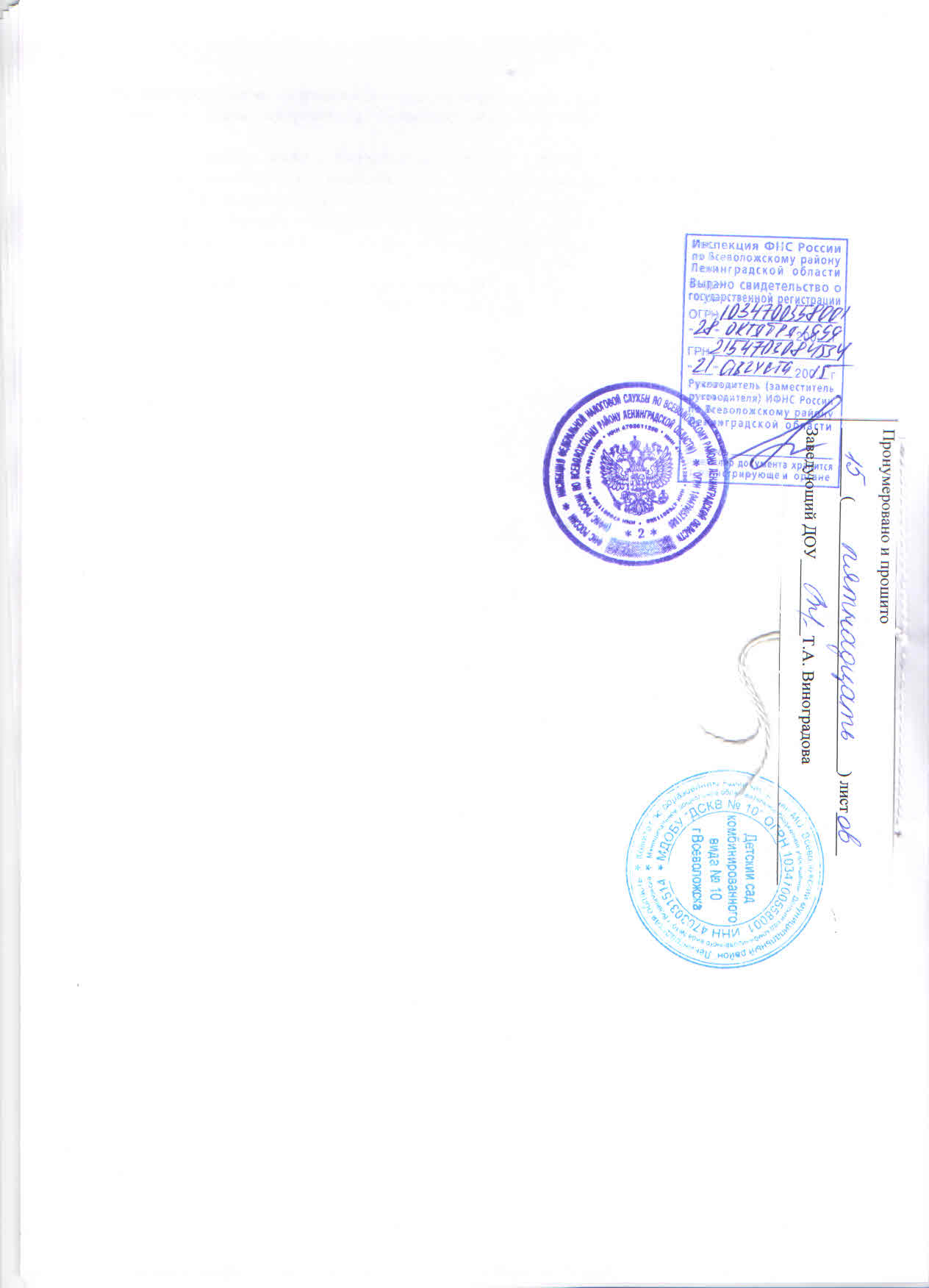 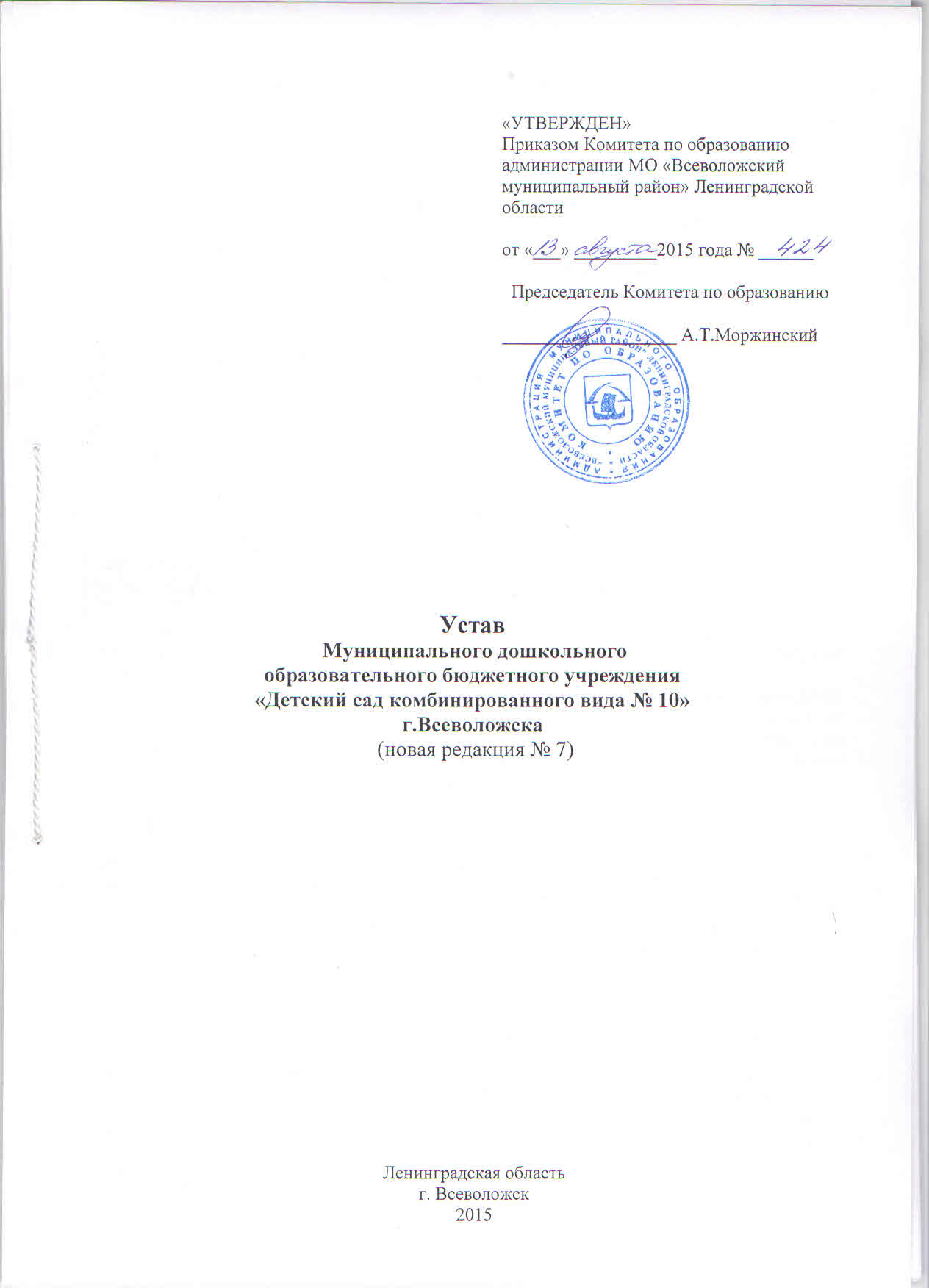 